FICHE TECHNIQUEANTIYAL CARMENERE ESCORIAL 2012Note des degustation:Couleur rouge avec beaucoup d’éclat. Nez de fruits noirs, de prunes épicés avec des nuances de zeste d’orange. La bouche en dense, soyeuse voire même voluptueuse mais la structure tannique tient bien le fruit qui ne confiture pas. C’est du grand carménère parfaitement maitrisé au niveau de la maturité et de la vinification. VIN : ANTIYAL CARMENERE ESCORIAL 2012PAYS : CHILIREGION ET SOUS REGION : MAIPO VALLEYAPPELLATION : ESCORIALCEPAGES : 100% CARMENEREAGE DES VIGNES :  PLANTEES EN 2004DENSITE DE PLANTATION: 1.5X1 METRE (6666 PIRDS PAR HECTARE)RENDEMENTS :  5 TONNES PAR HECTARESOL :  ALLUVIONNAIRE CAILLOUTEUXCULTURE : BIODYNAMIQUEPLUVIOMETRIE : 250 MM PAR ANIRRIGATION : OUI, PAR GOUUTE A GOUTTETAILLE : VERTICAL SHHOT POSITIONING (VSP). TAILLE BASSE.ALTITUDE : 650 METRESLATITUDE : 33.36 O SUDVENDANGES : MANUELLESLEVURES : INDIGENESVINIFICATION : MACERATION A 10 O C PENDANT 5 JOURS.  FEMENTATION EN PETITS CONTENANTS  DE 3-5 TONNES A 26 O C SUIVI D’UNE MACERATION SUR PEAUX DE 30 JOURS. PRESSURAGE AU PRESSOIR VERTICAL BOIS.ELEVAGE : EN CUVES EN FORME D’ŒUF PENDANT 12 MOIS AVEC 3 SOUS-TIRAGES, MALO-LACTIQUE DANS CES CONTENANTS. AFFINAGE DE 6 MOIS APRES LA MISE EN BOUTEILLE. COLLAGE : NON FILTRATION : A LA MISE AVEC CARTOUCHE DE 5 MICRONSDEGRE : 14.5%SUCRE RESIDUEL: 2.9 G/LBOUCHAGE : LIEGE AVE CAPSULE DE CIRE.TEMPERATURE DE SERVICE : 16-18 O C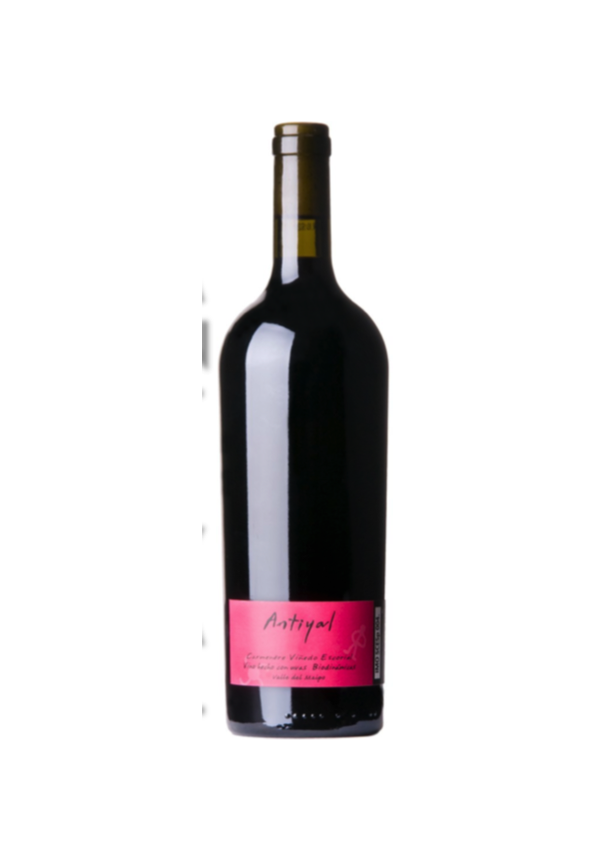 